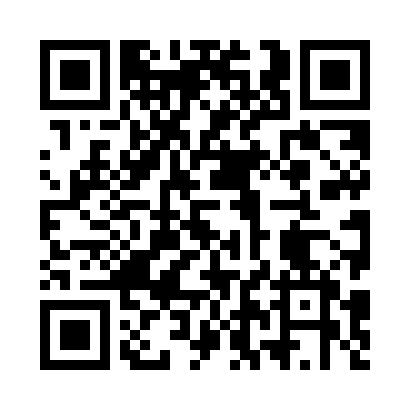 Prayer times for Kusowo, PolandWed 1 May 2024 - Fri 31 May 2024High Latitude Method: Angle Based RulePrayer Calculation Method: Muslim World LeagueAsar Calculation Method: HanafiPrayer times provided by https://www.salahtimes.comDateDayFajrSunriseDhuhrAsrMaghribIsha1Wed2:385:1712:516:018:2510:562Thu2:375:1512:516:028:2710:573Fri2:365:1312:516:038:2910:584Sat2:355:1112:516:048:3110:585Sun2:345:0912:506:058:3310:596Mon2:335:0712:506:068:3411:007Tue2:335:0512:506:078:3611:008Wed2:325:0312:506:088:3811:019Thu2:315:0212:506:098:4011:0210Fri2:305:0012:506:108:4111:0311Sat2:304:5812:506:118:4311:0312Sun2:294:5612:506:128:4511:0413Mon2:284:5512:506:138:4711:0514Tue2:274:5312:506:148:4811:0615Wed2:274:5112:506:158:5011:0616Thu2:264:5012:506:168:5211:0717Fri2:264:4812:506:178:5311:0818Sat2:254:4612:506:188:5511:0819Sun2:244:4512:506:198:5611:0920Mon2:244:4312:506:208:5811:1021Tue2:234:4212:506:219:0011:1122Wed2:234:4112:516:229:0111:1123Thu2:224:3912:516:239:0311:1224Fri2:224:3812:516:239:0411:1325Sat2:214:3712:516:249:0611:1326Sun2:214:3612:516:259:0711:1427Mon2:214:3412:516:269:0811:1528Tue2:204:3312:516:279:1011:1529Wed2:204:3212:516:279:1111:1630Thu2:194:3112:516:289:1211:1731Fri2:194:3012:526:299:1311:17